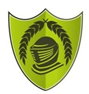 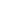 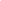 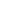 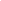 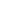 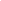 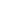 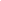 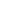 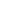 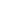 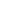 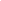 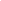 Gusford Primary School Curriculum Information Year 5 - Summer 1 